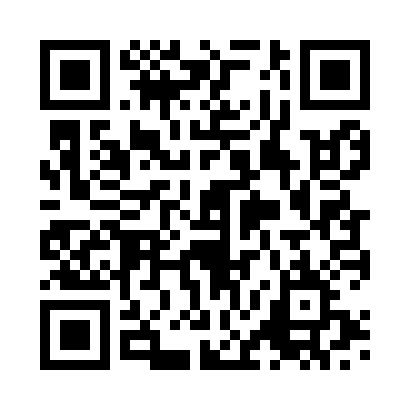 Prayer times for Tenali, Andhra Pradesh, IndiaWed 1 May 2024 - Fri 31 May 2024High Latitude Method: One Seventh RulePrayer Calculation Method: University of Islamic SciencesAsar Calculation Method: HanafiPrayer times provided by https://www.salahtimes.comDateDayFajrSunriseDhuhrAsrMaghribIsha1Wed4:275:4312:054:306:277:422Thu4:275:4312:054:306:277:433Fri4:265:4212:054:306:277:434Sat4:255:4212:044:306:277:445Sun4:255:4112:044:306:287:446Mon4:245:4112:044:316:287:457Tue4:245:4012:044:316:287:458Wed4:235:4012:044:316:297:469Thu4:235:3912:044:326:297:4610Fri4:225:3912:044:326:297:4611Sat4:225:3912:044:336:307:4712Sun4:215:3812:044:336:307:4713Mon4:215:3812:044:336:307:4814Tue4:205:3812:044:346:317:4815Wed4:205:3712:044:346:317:4916Thu4:195:3712:044:346:317:4917Fri4:195:3712:044:356:327:5018Sat4:185:3712:044:356:327:5019Sun4:185:3612:044:356:327:5120Mon4:185:3612:044:366:337:5121Tue4:175:3612:044:366:337:5222Wed4:175:3612:044:376:337:5223Thu4:175:3612:044:376:347:5324Fri4:165:3512:054:376:347:5325Sat4:165:3512:054:386:347:5426Sun4:165:3512:054:386:357:5427Mon4:155:3512:054:386:357:5528Tue4:155:3512:054:396:357:5529Wed4:155:3512:054:396:367:5530Thu4:155:3512:054:396:367:5631Fri4:155:3512:054:406:367:56